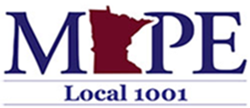 Thursday, January 18, 2024. 11:30 a.m. to 12:30 noonMeeting location: TEAMSbrief UPDATESPRESIDENT’S WELCOME – Kent BarnardLooking for members to join local executive team as treasurer or membership secretaryAlso looking for people from MnDOT and Lottery to join meet and conferSECRETARY’S REPORT https://mape.org/locals/1001– Mike SamuelsonTREASURER’S UPDATE – UnavailableMEMBERSHIP UPDATE – Jim DeLucaLocal 1001 Membership Stats/Percentages January 2024: 173 Members, 61.57%; Non-Members: 108, 38.43%December 2023:  Members: 175, 62%; Non-Members: 107, 38%UNION NEWSAs UAW ramps up organizing, Tesla Boosts Wages for US Factory Workers'Get Unionized or Get Out!': Scandinavian Labor Elevates Fight with Tesla's Elon MuskDuluth Starbucks baristas win union electionTeamsters Strike Against U.S. Foods Goes National January 8, 2023MnDOT/LOTTERY MEET & CONFER – Need representativesLottery: need chair and team member for meet and confer. Can contact Dan Engelhart if you are interested. MnDOT: don’t have a rep. on statewide meet and confer from MetroBOARD OF DIRECTORS’ UPDATE – Nothing to report, last meeting in NovemberBUSINESS AGENT UPDATE – Dan EngelhartDues restructure in place, first increase in 11 yearsContract negotiations will start later this year. Nominations for Local representatives will be announced this spring with voting to follow.Also looking for formal contract action team captain for each localMAPE is putting in a data request to track vacancies, will be starting campaigns on vacancies and retentionConversation starting about restructuring of MAPE locals, meet and confers, etc. to see if the current structure is meeting our needsNEW BUSINESSThere’s been talk about new MnDOT district engineer requiring more in person work. If that is something people want to organize around and against, we can do that.Potential to start having meetings back in-person upcoming events: New business:Next meeting: Thursday, February 15, 2023. 11:30 a.m. to 12:30 pmMAPE’s 2023-25 contract: www.mape.org/sites/default/files/files/final_mape_23-25_agreement.pdf